The Clinic is staffed by lawyers and offers free legal advice, guidance & information to people who either have already filed bankruptcy without a lawyer or are considering filing bankruptcy and intend to represent themselves.HOURS OF OPERATION: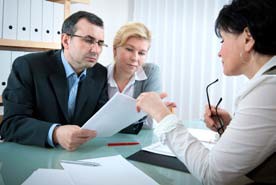 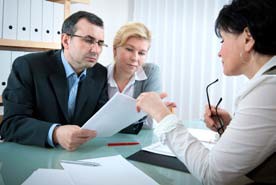 By Appointment(212) 284-404030-minute phone consultationsU.S. Bankruptcy CourtAlexander HamiltonU.S. Customs HouseOne Bowling GreenNew York, NY 10004FOR ADDITIONAL INFORMATION, PLEASE CONTACT:NY Southern Bankruptcy Legal Clinic(212) 284-4040 or visit our website: www.nysb.uscourts.gov